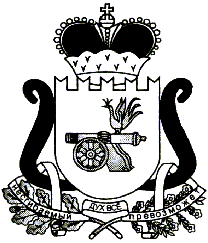 АДМИНИСТРАЦИЯ МУНИЦИПАЛЬНОГО ОБРАЗОВАНИЯ«ЕЛЬНИНСКИЙ РАЙОН» СМОЛЕНСКОЙ ОБЛАСТИП О С Т А Н О В Л Е Н И Еот  17.02.2015 № 94г. ЕльняО продлении срока реализации муниципальной программы «Обеспечение сохранности документов Архивного фонда РФ в муниципальном образовании «Ельнинский район» Смоленской области на 2014-2016 годы»В соответствии с Бюджетным кодексом Российской Федерации, постановлением Администрации муниципального образования «Ельнинский район» Смоленской области от 21.10.2013 № 615 «Об утверждении порядка разработки и реализации муниципальных программ Ельнинского района Смоленской области», Администрация муниципального образования «Ельнинский район» Смоленской областип о с т а н о в л я е т :1. Продлить срок реализации муниципальной программы «Обеспечение сохранности документов Архивного фонда РФ в муниципальном образовании «Ельнинский район» Смоленской области на 2014-2016 годы », утвержденной постановлением  Администрации муниципального образования «Ельнинский район» Смоленской области от 09.12.2013 № 738 до 2020 года.2. Утвердить прилагаемую муниципальную программу  «Обеспечение сохранности документов Архивного фонда РФ в муниципальном образовании «Ельнинский район» Смоленской области на 2014-2020 годы» в новой редакции.3. Контроль за исполнением настоящего постановления возложить на управляющего делами Администрации муниципального образования «Ельнинский район» Смоленской области О.И. Новикову.Глава Администрации муниципальногообразования «Ельнинский район»						          Смоленской области 				                    		   Н.Д. МищенковОтп.1 экз. – в делоРазослать: арх. отд., фин.упр., отд.экон.Исп. Т.В.Соваренкотел. 4-18-6817.02.2015 г.Разработчик:Т.В.Соваренкотел. 4-18-6817.02.2015 г.Визы:Е. А. Жукова               ______________«___»______ 2015 г.В. П. Гринкеев             ______________«___»______ 2015 г.О. И. Новикова         ______________«___»______ 2015 г.С.В. Кизунова           ______________«___»______ 2015 г.Т.В. Орещенкова         ______________«___»______ 2015 г.